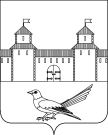 от 24.06.2016 №_ 967-пО присвоении адреса земельному участку	 Руководствуясь статьей 7 Земельного кодекса Российской Федерации от 25.10.2001 №136-ФЗ, статьей 16 Федерального закона от 06.10.2003 №131-ФЗ «Об общих принципах организации местного самоуправления в Российской Федерации», постановлением Правительства Российской Федерации от 19.11.2014 №1221 «Об утверждении Правил присвоения, изменения и аннулирования адресов», приказом Министерства экономического развития Российской Федерации от 01.09.2014 №540 «Об утверждении классификатора видов разрешенного использования земельных участков», статьями 32, 35, 40 Устава муниципального образования Сорочинский городской округ Оренбургской области, кадастровым паспортом земельного участка от 20.01.2016 №56/16-29668, Свидетельством о праве собственности на землю № 9 выданного администрацией Новобелогорского сельского Совета Сорочинского района Оренбургской области от 4 ноября 1992г., архивной выпиской от 30.05.2016 №К-281з на запрос от 20.05.2016 Из распоряжения администрации Новобелогорского сельсовета Сорочинского района Оренбургской области от 17.07.1992  №7 (так в документе) «О праве собственности на землю» и поданным заявлением (вх.№Кз-801 от 08.06.2016) администрация Сорочинского городского округа Оренбургской области  постановляет:Присвоить земельному участку с кадастровым номером 56:30:1001001:2, адрес: Российская Федерация, Оренбургская область, Сорочинский городской округ, с.Новобелогорка, ул.Центральная, №67; вид разрешенного использования земельного участка: для ведения личного подсобного хозяйства. Категория земель: земли населенных пунктов.Контроль за исполнением настоящего постановления возложить на главного архитектора муниципального образования Сорочинский городской округ – Александра Федотовича Крестьянова.Настоящее постановление вступает в силу  со дня подписания и подлежит размещению на портале муниципального образования Сорочинский городской округ Оренбургской области.И.о. главы муниципального образованияСорочинский городской округ – первый заместитель главы администрации городскогоокруга по оперативному управлениюмуниципальным хозяйством                                                                 А.А. БогдановРазослано: в дело, прокуратуре, Управлению архитектуры, заявителю, на Портал МО Сорочинский городской округАдминистрация Сорочинского городского округа Оренбургской областиП О С Т А Н О В Л Е Н И Е